มหาวิทยาลัยเทคโนโลยีราชมงคลอีสาน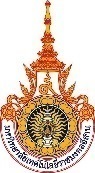 วิทยาเขต ...................................หน่วยงาน ....................................งบประมาณ....................... ประจำปีงบประมาณ พ.ศ. ...............................รหัสโครงการ ….......................................................1. ชื่อโครงการ  ...................................................................................................................................................................2. ลักษณะโครงการ   (…….)   จัดฝึกอบรม   (…….)   จัดงาน   (…….) จัดตามภารกิจปกติ 3. โครงการนี้สอดคล้องกับนโยบายชาติ และผลผลิต     นโยบายที่ 4 : การศึกษา และเรียนรู้ การทะนุบำรุงศาสนา ศิลปะ และวัฒนธรรม     ผลผลิต : …………………………………………………………………………………………………………4. ความสอดคล้องประเด็นยุทธศาสตร์ และตัวชี้วัด ของมหาวิทยาลัยเทคโนโลยีราชมงคลอีสาน       ประเด็นยุทธศาสตร์ที่ : ……………………………................................…………………………………….. ตัวชี้วัดที่ : .................................5. ความสอดคล้องกับ Cluster / Commonality / Physical grouping ของมหาวิทยาลัยเทคโนโลยีราชมงคลอีสาน   Cluster : …………………………………………………………………..……………………………   Commonality : ………………………………………………………………………   Physical grouping : ……………………………………………………………….  			6. หน่วยงานที่รับผิดชอบ  หน่วยงาน..........................................สาขาวิชา ...................................วิทยาเขต..............................                                     มหาวิทยาลัยเทคโนโลยีราชมงคลอีสาน   7. สถานที่ดำเนินงาน (ระบุ) ชื่อสถานที่ ……………………………......................………… อำเภอ ……………… จังหวัด……………………8. ระยะเวลาดำเนินการ วันที่ ............................................  ถึง วันที่  .......................................................... 9. หลักการและเหตุผล       …………………………………………………………………………………………………………………………………………………………………..       …………………………………………………………………………………………………………………………………………………………………..       …………………………………………………………………………………………………………………………………………………………………..       …………………………………………………………………………………………………………………………………………………………………..10. วัตถุประสงค์	10.1 ………………………………………………………………………………………………………………………………………………………….10.2 ………………………………………………………………………………………………………………………………………………………….10.3 ………………………………………………………………………………………………………………………………………………………….	11. เป้าหมาย       11.1 เป้าหมายเชิงผลผลิต (Output)  ……………………......................………………………………………........................……………       11.2 เป้าหมายเชิงผลลัพธ์ (Outcome) ……………………......................………………………………………....................................12. กิจกรรมดำเนินงาน    (ให้ระบุกิจกรรมที่จะทำในโครงการ)…………………………………………………………………………………………………………………………………………………………………....…………………………………………………………………………………………………………………………………………………………………....…………………………………………………………………………………………………………………………………………………………………....…………………………………………………………………………………………………………………………………………………………………....13. กลุ่มเป้าหมายผู้เข้าร่วมโครงการ  (ให้ระบุกลุ่มเป้าหมาย และจำนวนให้ชัดเจน)     ……………………………………………………………………………………………………………………………………………………………………...     ……………………………………………………………………………………………………………………………………………………………………...หมายเหตุ  งบประมาณ ให้ระบุรายละเอียดการคำนวณรายการค่าใช้จ่ายที่ต้องการให้ชัดเจน ตามระเบียบ             กระทรวงการคลัง และตามนโยบายมาตรการประหยัดของมหาวิทยาลัยฯ ทั้งนี้ให้ผู้รับผิดชอบโครงการ              ประสานในส่วนนี้กับกองคลัง หรืองานคลังแต่ละวิทยาเขต ก่อนเสนอขออนุมัติโครงการ15. แผนปฏิบัติงาน (แผนงาน)   แผนการใช้จ่ายงบประมาณ (แผนเงิน)  และ ตัวชี้วัดเป้าหมายผลผลิต  16. ผลที่คาดว่าจะเกิด (Impact)16.1  ……………………………………………………………………………………………………………………............................................................16.2  ……………………………………………………………………………………………………………………...........................................................หมายเหตุ   กรุณากรอกข้อมูลให้ครบถ้วนสมบูรณ์ เพื่อประกอบการพิจารณางบประมาณ                                                           ลงชื่อ .................................................................................   ผู้รับผิดชอบโครงการ                                    (..........................................................................)                                           ตำแหน่ง.....................................................................                                     ...................../.................../..................		                   เบอร์โทรศัพท์ที่สามารถติดต่อโดยตรง................................................................................. ความคิดเห็นผู้บังคับบัญชา............................................................................................................................................................                         ลงชื่อ .................................................................................                                 (..........................................................................)                                     ตำแหน่ง.............................................................                                ...................../.................../.................  14. งบประมาณ  บาท14.1 ค่าตอบแทน  บาท14.2 ค่าใช้สอย  บาท14.3 ค่าวัสดุ   บาทกิจกรรมดำเนินงาน/แผนการใช้จ่ายงบประมาณ (ใส่จำนวนเงินในช่วงเวลาปฏิบัติงาน)ปี พ.ศ. 2561ปี พ.ศ. 2561ปี พ.ศ. 2561ปี พ.ศ. 2562ปี พ.ศ. 2562ปี พ.ศ. 2562ปี พ.ศ. 2562ปี พ.ศ. 2562ปี พ.ศ. 2562ปี พ.ศ. 2562ปี พ.ศ. 2562ปี พ.ศ. 2562กิจกรรมดำเนินงาน/แผนการใช้จ่ายงบประมาณ (ใส่จำนวนเงินในช่วงเวลาปฏิบัติงาน)ต.ค.พ.ย.ธ.ค.ม.ค.ก.พ.มี.ค.เม.ยพ.ค.มิ.ยก.ค.ส.ค.ก.ย.1. ……………………………………………………2. ……………………………………………………3. ……………………………………………………4. ……………………………………………………ตัวชี้วัดเป้าหมายผลผลิต (ใส่จำนวนตัวชี้วัดในช่วงเวลาปฏิบัติงาน)- เชิงปริมาณ    - จำนวนครั้งที่ดำเนินโครงการ (ครั้ง)    - จำนวนกลุ่มเป้าหมายของโครงการ       (หน่วยนับ)    - อื่นๆ(ระบุ).......................................- เชิงคุณภาพ (ร้อยละ)    - ร้อยละความพึงพอใจของผู้เข้าร่วมโครงการ/ผู้รับบริการ ไม่ต่ำกว่าร้อยละ 75                                - อื่น ๆ (ระบุ).........................................................................................................................................- เชิงคุณภาพ (ร้อยละ)    - ร้อยละความพึงพอใจของผู้เข้าร่วมโครงการ/ผู้รับบริการ ไม่ต่ำกว่าร้อยละ 75                                - อื่น ๆ (ระบุ).........................................................................................................................................- เชิงคุณภาพ (ร้อยละ)    - ร้อยละความพึงพอใจของผู้เข้าร่วมโครงการ/ผู้รับบริการ ไม่ต่ำกว่าร้อยละ 75                                - อื่น ๆ (ระบุ).........................................................................................................................................- เชิงคุณภาพ (ร้อยละ)    - ร้อยละความพึงพอใจของผู้เข้าร่วมโครงการ/ผู้รับบริการ ไม่ต่ำกว่าร้อยละ 75                                - อื่น ๆ (ระบุ).........................................................................................................................................- เชิงคุณภาพ (ร้อยละ)    - ร้อยละความพึงพอใจของผู้เข้าร่วมโครงการ/ผู้รับบริการ ไม่ต่ำกว่าร้อยละ 75                                - อื่น ๆ (ระบุ).........................................................................................................................................- เชิงคุณภาพ (ร้อยละ)    - ร้อยละความพึงพอใจของผู้เข้าร่วมโครงการ/ผู้รับบริการ ไม่ต่ำกว่าร้อยละ 75                                - อื่น ๆ (ระบุ).........................................................................................................................................- เชิงคุณภาพ (ร้อยละ)    - ร้อยละความพึงพอใจของผู้เข้าร่วมโครงการ/ผู้รับบริการ ไม่ต่ำกว่าร้อยละ 75                                - อื่น ๆ (ระบุ).........................................................................................................................................- เชิงคุณภาพ (ร้อยละ)    - ร้อยละความพึงพอใจของผู้เข้าร่วมโครงการ/ผู้รับบริการ ไม่ต่ำกว่าร้อยละ 75                                - อื่น ๆ (ระบุ).........................................................................................................................................- เชิงคุณภาพ (ร้อยละ)    - ร้อยละความพึงพอใจของผู้เข้าร่วมโครงการ/ผู้รับบริการ ไม่ต่ำกว่าร้อยละ 75                                - อื่น ๆ (ระบุ).........................................................................................................................................- เชิงคุณภาพ (ร้อยละ)    - ร้อยละความพึงพอใจของผู้เข้าร่วมโครงการ/ผู้รับบริการ ไม่ต่ำกว่าร้อยละ 75                                - อื่น ๆ (ระบุ).........................................................................................................................................- เชิงคุณภาพ (ร้อยละ)    - ร้อยละความพึงพอใจของผู้เข้าร่วมโครงการ/ผู้รับบริการ ไม่ต่ำกว่าร้อยละ 75                                - อื่น ๆ (ระบุ).........................................................................................................................................- เชิงคุณภาพ (ร้อยละ)    - ร้อยละความพึงพอใจของผู้เข้าร่วมโครงการ/ผู้รับบริการ ไม่ต่ำกว่าร้อยละ 75                                - อื่น ๆ (ระบุ).........................................................................................................................................- เชิงคุณภาพ (ร้อยละ)    - ร้อยละความพึงพอใจของผู้เข้าร่วมโครงการ/ผู้รับบริการ ไม่ต่ำกว่าร้อยละ 75                                - อื่น ๆ (ระบุ).........................................................................................................................................- เชิงเวลา (ร้อยละ)        - ร้อยละของโครงการแล้วเสร็จตามระยะเวลาที่กำหนด ไม่ต่ำกว่าร้อยละ 75                                - อื่น ๆ (ระบุ) ........................................................................................................................................- เชิงเวลา (ร้อยละ)        - ร้อยละของโครงการแล้วเสร็จตามระยะเวลาที่กำหนด ไม่ต่ำกว่าร้อยละ 75                                - อื่น ๆ (ระบุ) ........................................................................................................................................- เชิงเวลา (ร้อยละ)        - ร้อยละของโครงการแล้วเสร็จตามระยะเวลาที่กำหนด ไม่ต่ำกว่าร้อยละ 75                                - อื่น ๆ (ระบุ) ........................................................................................................................................- เชิงเวลา (ร้อยละ)        - ร้อยละของโครงการแล้วเสร็จตามระยะเวลาที่กำหนด ไม่ต่ำกว่าร้อยละ 75                                - อื่น ๆ (ระบุ) ........................................................................................................................................- เชิงเวลา (ร้อยละ)        - ร้อยละของโครงการแล้วเสร็จตามระยะเวลาที่กำหนด ไม่ต่ำกว่าร้อยละ 75                                - อื่น ๆ (ระบุ) ........................................................................................................................................- เชิงเวลา (ร้อยละ)        - ร้อยละของโครงการแล้วเสร็จตามระยะเวลาที่กำหนด ไม่ต่ำกว่าร้อยละ 75                                - อื่น ๆ (ระบุ) ........................................................................................................................................- เชิงเวลา (ร้อยละ)        - ร้อยละของโครงการแล้วเสร็จตามระยะเวลาที่กำหนด ไม่ต่ำกว่าร้อยละ 75                                - อื่น ๆ (ระบุ) ........................................................................................................................................- เชิงเวลา (ร้อยละ)        - ร้อยละของโครงการแล้วเสร็จตามระยะเวลาที่กำหนด ไม่ต่ำกว่าร้อยละ 75                                - อื่น ๆ (ระบุ) ........................................................................................................................................- เชิงเวลา (ร้อยละ)        - ร้อยละของโครงการแล้วเสร็จตามระยะเวลาที่กำหนด ไม่ต่ำกว่าร้อยละ 75                                - อื่น ๆ (ระบุ) ........................................................................................................................................- เชิงเวลา (ร้อยละ)        - ร้อยละของโครงการแล้วเสร็จตามระยะเวลาที่กำหนด ไม่ต่ำกว่าร้อยละ 75                                - อื่น ๆ (ระบุ) ........................................................................................................................................- เชิงเวลา (ร้อยละ)        - ร้อยละของโครงการแล้วเสร็จตามระยะเวลาที่กำหนด ไม่ต่ำกว่าร้อยละ 75                                - อื่น ๆ (ระบุ) ........................................................................................................................................- เชิงเวลา (ร้อยละ)        - ร้อยละของโครงการแล้วเสร็จตามระยะเวลาที่กำหนด ไม่ต่ำกว่าร้อยละ 75                                - อื่น ๆ (ระบุ) ........................................................................................................................................- เชิงเวลา (ร้อยละ)        - ร้อยละของโครงการแล้วเสร็จตามระยะเวลาที่กำหนด ไม่ต่ำกว่าร้อยละ 75                                - อื่น ๆ (ระบุ) ........................................................................................................................................- เชิงค่าใช้จ่าย (บาท)      - งบประมาณที่ใช้ในการดำเนินโครงการ ..............................................................................................บาท- เชิงค่าใช้จ่าย (บาท)      - งบประมาณที่ใช้ในการดำเนินโครงการ ..............................................................................................บาท- เชิงค่าใช้จ่าย (บาท)      - งบประมาณที่ใช้ในการดำเนินโครงการ ..............................................................................................บาท- เชิงค่าใช้จ่าย (บาท)      - งบประมาณที่ใช้ในการดำเนินโครงการ ..............................................................................................บาท- เชิงค่าใช้จ่าย (บาท)      - งบประมาณที่ใช้ในการดำเนินโครงการ ..............................................................................................บาท- เชิงค่าใช้จ่าย (บาท)      - งบประมาณที่ใช้ในการดำเนินโครงการ ..............................................................................................บาท- เชิงค่าใช้จ่าย (บาท)      - งบประมาณที่ใช้ในการดำเนินโครงการ ..............................................................................................บาท- เชิงค่าใช้จ่าย (บาท)      - งบประมาณที่ใช้ในการดำเนินโครงการ ..............................................................................................บาท- เชิงค่าใช้จ่าย (บาท)      - งบประมาณที่ใช้ในการดำเนินโครงการ ..............................................................................................บาท- เชิงค่าใช้จ่าย (บาท)      - งบประมาณที่ใช้ในการดำเนินโครงการ ..............................................................................................บาท- เชิงค่าใช้จ่าย (บาท)      - งบประมาณที่ใช้ในการดำเนินโครงการ ..............................................................................................บาท- เชิงค่าใช้จ่าย (บาท)      - งบประมาณที่ใช้ในการดำเนินโครงการ ..............................................................................................บาท- เชิงค่าใช้จ่าย (บาท)      - งบประมาณที่ใช้ในการดำเนินโครงการ ..............................................................................................บาท